Associated Student Government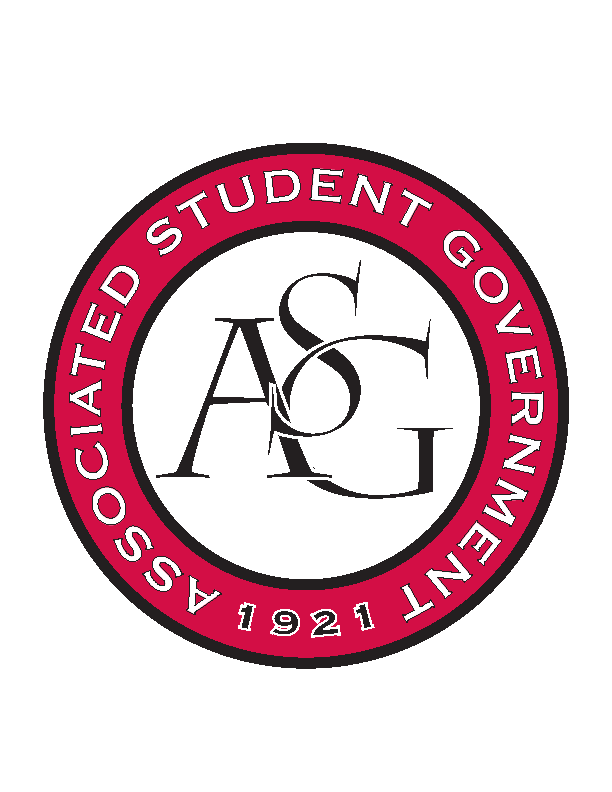 Office of Financial Affairs Meeting AgendaJanuary 31st, 2019Call To Order Roll Call Adam Corral Alexis ValdesColin GonzalezEmily RicheyKirsten JamesMadeline BrownPloy PleetissamuthWilliam NeelyZachary KeatingProxiesBrittany FulmerJissel EsparzaKevin Smith Nicholas FosterSally GairhanAbsent Approval of the MinutesIntroduce Jissel and KevinAppealsContemporary Sculpture Society Workshop is open to the public—walking through her process of mold making and castingPeople handling the metal must be trained—approved by shop monitor There is space and a facility that will allow the public to be there2 process that aren’t taught here at the universityQuestions from the Board:Are there two events? There is one for CSS, piggy backing off of the lecture series Is the actual pour accessible for anyone to come?Yes, logistically we are figuring that out. The only problem is that there is a side door.Will someone be explaining the process as it is taking place?Yes. There will be several people explaining the process. We are excited to expose people to the process. Where is the foundry?The sculpture studio.Do you know if the bus routes go through the area?Yes, route 13 will drop you off at MLK and the event will be located across the street.Approved (9-0)Tabled Budget Vietnamese Students Association Tabled because there was not a room confirmation and we had questions about the educational valuePlan to host on March 16—Lunar New YearMost important holiday celebrated by the culturePlan to introduce the festival to the students Will provide cultural information—food, music, traditionsPlan to table to provide information to studentsCalligraphy We will give a presentation about the event—significance to us Meaning similar to Christmas in AmericaPerformance by members Will wear traditional clothes Serve traditional food for students to tryQuestions from the Board:Where will the food be prepared, or will it be catered?We will prepare some traditional food and cater with a restaurant.For the calligraphy, what exactly do you need?We need to buy the pens and paper, cup and tissue for students. We have the brush and everything ready.Are you planning to swipe IDs? I went to the event last year and there were a lot of non-students. Will you be implementing this so we will see how many students are in attendance?Yes, we will be swiping IDs and non-students will purchase tickets.  Motion to move to a voteApproved (9-0)If they purchase pens, can we ask them to place them in the work room?Can you return all unused items to the RSO workspace?Razorback Food RecoveryApproved (9-0)Old BusinessMuslim Students AssociationApproved (9-0)Grace Chinese Christian Campus FellowshipApproved (9-0)Zeta Phi Beta Sorority, Inc.Approved (9-0)Minorities in Agriculture Approved (9-0)Board of AdvocatesApproved (9-0)New BusinessAfrican Students AssociationCan you buy disposable dishes?Can you provide a screenshot from the Walmart website of the price of aluminum things?Who will be cooking the food?Can you confirm how many students and non-students will be in attendance? Can you provide an itemized list for everything?Approved (9-0)Institute of Industrial and Systems EngineersLateDenied (0-9)UARK GamingWhat is the educational value of the event?Where is the food from?Denied (0-9)Muslima of UarkCan you provide an itemized list?Who are you collaborating with? Is there a co-sponsor?Can you provide an invoice from Curry Point?Can you provide the plane ticket information?Approved (7-2)Alpha Chi SigmaLateDenied (0-9)Arkansas LaserbacksWhat are the drinks? They cannot be cans. Can you provide a quote for food and drinks?Can you provide an invoice from McAlister’s?Will the speaker only be talking about STEM research papers?Approved (9-0)Pre-Physical Therapy ClubLateInvite them to the funding sessionRecruitment eventDenied (0-9)Panamanian Students OrganizationCan you explain how this isn’t a regular meeting?Will you have questions for the speaker, or will attendees have to bring questions?Please provide a catering quoteCurrent description does not include tax Approved (6-3)American Society of Civil EngineersIf you win the competition, you cannot take the prize money.What is the cost of attendance?Motion to tableApproved (8-1)Motion to move off the tableApproved (9-0)Student Nurses AssociationApproved (9-0)Geo-Institute Graduate Student Organization LateDenied (0-9)Phi Beta Sigma Fraternity, Inc. LateDenied (0-9)American Indian Science and Engineering Society 	LateDenied (0-9)Audit ReportsAnnouncementsSafety Week is next week Adjournment 